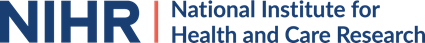 Senior Investigator standard application formThis Word template of the NIHR standard application form can be used to assist applicants in completing the online application form for NIHR funding; it cannot be submitted as an application. Only applications submitted online via the NIHR Research Management System (RMS) will be accepted. However, information can be copied from the Word template into the online application form.IntroductionPlease note the following information and guidance is provided to applicants submitting an application for the Senior Investigators funding competition 16 only.There are a number of resources available to you throughout the online form to help guide you when completing and submitting a Senior Investigators application. It is advised that you take care to read the Guidance for Applicants document as well as the online guidance prompts (marked as a ?) carefully whilst completing your application.The deadline for this call is 1pm, 24 August 2022.Whilst the validation and submission of an application can be done at any time, it is strongly encouraged that this is done well in advance of the deadline.   In order for your application to be valid, you need to:Fully complete your Senior Investigators Application Form, including entering your Top 10 publications from the requested period.  Please note that in order for your publications to be verified, you will need to provide your ORCID ID.Submit your completed application form online.Failure to complete, validate and submit all the necessary information will render your application ineligible for the competition. Please check that you have validated your submission and fully submitted your application.Should you require assistance in completing the online form, please refer to the Guidance for Applicants or contact the Senior Investigators team at NIHR to faculty@nihr.ac.uk or 020 8843 8003.Section 1: EligibilityDetails of Eligible Grants for NIHR Investigators from NIHRIf you are conducting research under an NIHR grant and you are paid part of your salary as a ‘Research Cost’ of such grant, you will be eligible to apply. Please note that the grant must be live and research must have begun and extend beyond 30 June 2023.Individuals receiving part of their salary from an NIHR infrastructure award or those receiving joint NIHR funding administered outside of the NIHR are required to provide a letter of support from an individual with relevant authority or or the relevant infrastructure Director or equivalent. This should be attached below using the provided template.Source Biomedical Research Centres Clinical Trials UnitsClinical Research Facilities Applied Research CollaborationsNIHR Policy Research ProgrammeNIHR Research Programme Research UnitsEfficacy and Mechanism Evaluation ProgrammeExperimental Cancer Medicine CentresHealth Innovation Challenge FundHealth Protection Research UnitHealth Service and Delivery Research (includes Service Delivery and Organisation and Health Service Research Programmes)Health and Social Care Delivery ResearchHealth Technology Assessment ProgrammeInvention for Innovation Programme* Joint Global Health TrialsMedtech and In Vitro Diagnostic Co-operativesBetter Methods, Better ResearchMRC - NIHR Phenome CentreNIHR BioResourceNIHR Blood and Transplant Research UnitsNIHR Child Prosthetics Research CollaborationNIHR Global Health Research GroupsNIHR Global Health Research UnitsNIHR Innovation ObservatoryNIHR Patient Safety Translational Research CentresNIHR Centre for Surgical Reconstruction and MicrobiologyNIHR Public Health Research ProgrammeNIHR Research Design ServiceNIHR School for Primary Care ResearchNIHR School for Public Health ResearchNIHR School for Social Care ResearchPatient Research Cohorts InitiativeProgramme Development GrantsProgramme Grants for Applied ResearchResearch for Social CareResearch for Patient BenefitTranslational Research CollaborationsUK Public Health Rapid Support TeamWellcome Trust – NIHR Joint Funding*Invention for Innovation Programme includes New and Emerging Applications of Technology, Health Technology Devices, Product Development Awards and the Challenge Awards.Project TitleIf your qualifying grant does not have a project title, please provide your job title instead.An individual currently working at a site funded by one of the NIHR Infrastructure awards is eligible to apply provided that part of their salary is paid directly by such NIHR Infrastructure award. If you are conducting research in the same department, but part of your salary is not paid through the NIHR, you are not eligible to apply.Project ReferenceIf your qualifying grant does not have a reference number, please provide place of work or the name of the relevant NIHR Infrastructure award.Salary Funded as Research CostPlease state whether your salary is funded as a ‘Research Cost’ from NIHR funding.FTE Commitment (%)Please state how much of your salary is funded as a ‘Research Cost’ from NIHR funding in FTE commitment (%)Relationship to GrantPlease specify your relationship to the qualifying grant (i.e. Chief Investigator, Co-Chief Investigator, Co-Applicant, etc.) (1000 words max)Upload Letter of SupportPlease provide a letter from the Director confirming that part of your salary is paid by the NIHR grant, if you are:employed via the NIHR Infrastructure (e.g. BRC, ARC etc)receiving joint NIHR funding administered outside of the NIHR or not managed by the NIHR (e.g. Methodology Research Programme, Cochrane Review Groups, etc) Please use the Senior Investigator Letter of Support template.Section 2: Applicant DetailsApplicant Name(Title, Forename, Surname)Professional BackgroundAllied Health ProfessionalDentistMedically QualifiedMidwifeNurseOther Health ProfessionalOther Social Care ProfessionalPublic HealthSocial WorkerNot a Health or Social Care ProfessionalIf Allied Health Professional, Other Social Care Professional, Other Health Professional or Not a Health or Social Care Professional are selected, the following sub-categories appear:Allied Health Professional:Art Therapists (includes music/art/drama therapists)ChiropodistDietitiansOccupational TherapistsOperating Department PractitionersOrthoptistsPhysiotherapistsPodiatristsProsthetics & OrthotistsPsychologistsPsychotherapistsRadiographersSpeech & Language TherapistsOther Social Care Professional:Registered ManagerSocial Science Social Worker OtherOther Health Professionals:Clinical PsychologyComplementary & Alternative MedicineHealthcare Scientist (Life Science & Pathology)Healthcare Scientist (Physical Sciences & Clinical Engineering)Healthcare Scientist (Physiological Sciences)PharmacyOtherNot a Health or Social Care Professional:EpidemiologyFood ScienceHealth EconomicsHealth Services ResearchNutritionSports ScienceStatisticsOtherRegionEast of EnglandEast MidlandsLondonNorth EastNorth WestSouth CentralSouth East CoastSouth WestWest MidlandsYorkshire and the HumberResearch Fields Please select two fields from the drop-down lists below which you consider best demonstrate your excellence in applied health social care and public health research.  If your research is best defined by just one of the categories in this section, please select the same field in both drop-down boxes.  If you select "Other", please specify the category.Primary Research Field and Secondary Research FieldAnaesthesiologyBehavioural scienceBioinformatics Biomedical EngineeringCardiology & Cardiovascular DiseaseCare HomesChildren & Young PeopleClinical & Medical ChemistryCommunity CareDental Hygienists & TherapistsDentistryDermatologyDisabilityEconomicsEmergency MedicineEndocrinologyEnvironmental & Occupational HealthEpidemiologyEthicsFoetal MedicineGastroenterology & HepatologyGenetics & HeredityGeriatricsGerontologyHaematologyHealth Care Sciences & ServicesHuman Movement & Sports MedicineImmunologyInfectious DiseasesInformaticsIntensive CareInternal MedicineMedical Biochemistry & MetabolomicsMedical PhysiologyMental Health & PsychiatryMetabolic MedicineMedical MicrobiologyMidwiferyNephrology & UrologyNeurologyNeurosciencesNursingNutrition & DieteticsObstetrics & GynaecologyOncology & CarcinogenesisOphthalmology & Optometry & OrthopticsOrthopaedicsOtorhinolaryngologyPaediatricsPathologyPharmacology & Pharmaceutical SciencesPhysiotherapyPodiatry & ChiropodyPolicy & ServicesPreventive MedicinePrimary Health CarePrison & ProbationPsychologyPublic HealthRadiology, Nuclear Medicine & Medical ImagingRehabilitationReproductive MedicineRespiratory DiseasesRheumatologySexual HealthSocial CareSocial PolicySocial WorkSociologyStatistical SciencesStroke MedicineSurgeryTransplantationOccupational TherapyOlder PeopleQualitative methodsOtherSection 3: Case for SupportContribution to NIHRPlease provide examples of your contribution to NIHR, concentrating on the past five years; including work on NIHR committees, events, training support, providing peer reviews; and any formal leadership roles in the NIHR. Formal leadership in the NIHR must be exhibited at national and regional levels.Applicants who hold a defined role within an NIHR award which contributes to their salary are requested to outline where their contribution has exceeded what might be reasonably expected for this role. NIHR applicants who are applying for a contiguous second term as Senior Investigators should demonstrate how they have built on activities undertaken during their first term as a Senior Investigator.  The quality and quantity of contribution to the NIHR will be assessed by the Committee. Please clearly articulate  the contribution you make to the NIHR using the categories in Annex 1 of the application guidance document.  It is not appropriate to list NIHR grants awarded or list roles undertaken. The contribution to the NIHR should exceed the expectations of any paid NIHR job role/description.(500 words max)Relevance of research portfolio that translates into improvements in outcomes for patients, people who need care and support services, carers and the public, and to improvements in the efficiency, effectiveness and safety of the health and social care system. Please provide supporting evidence for the two most significant examples of impact, focussing on the past 5 years.  Impact could include:influencing policy, guidelines, or service improvement,changes in service delivery, including service reconfiguration or service redesign, patient/service user care pathways, or patient/service user safety,improved patient/public/ service user outcomes, social, wellbeing or clinical outcomes reductions in health and social care inequalities through research or economic impact, net health and care benefits, improvements to efficiencies in health and social care systems, boost to industry.(750 words max)Patient, social care users  and public involvement and engagement in research (PPIE)The applicant must provide specific examples of their patient, social care users and public involvement and engagement (PPIE) activities in these 3 areas:How they integrate PPIE into their own research.How they support capacity development for PPIE.How they demonstrate leadership in PPIE.A minimum of one example must be provided by the applicant for each of the above areas, describing the role they played in each example given.Please see our briefing notes for researchers for guidance on the distinction that the NIHR makes between ‘patient and public involvement’, ‘engagement’ and ‘participation’ in research.  The NIHR defines public involvement in research as research being carried out ‘with’ or ‘by’ members of the public rather than ‘to’, ‘about’ or ‘for’ them.You may also wish to look at the new UK standards for public involvement in research and Briefing notes for researchers - public involvement in NHS, health and social care research.Where centre-level activities are provided, the applicant should describe the role they played in each example. Examples could include but are not limited to:leading the dissemination of good PPIE practice in local institutions and structures and using evidence of PPIE impact nationally,    championing the adoption of the UK standards for public involvement within their institutions and across NIHR structures,ensuring that research collaborations are championing equality, diversity and inclusion, offering opportunities for involvement to people who do not traditionally get involved in research or decision making,demonstrating how they have positively impacted research to support and advance equality of opportunities for people with relevant protected characteristics including age, disability, gender, marriage and civil partnership, pregnancy and maternity, race, religion or belief, sex and sexual orientation, andsupporting PPIE leads and early career researchers within their institutional research ecosystem and spheres of influence ensuring a commitment to equality, diversity, and inclusion (this could be through mentoring and/or coaching).(500 words max)Contribution to GrowthPlease demonstrate your track record in playing a leading role in NIHR's Contribution to Growth Specific examples of Contribution to Growth must be provided.Please provide specific examples of your Contribution to Growth.Examples of appropriate activity could include (but are not limited to):providing the research evidence that leads to better outcomes for the workforce, people who need care and support services, carers, and the wider population; andto help the NHS, public sector and social care providers and professionals to make efficient use of resources; engaging with the public health and social care sector, including Local Authorities, care providers and voluntary, community and social enterprise organisations to support a culture of research and evidence use to deliver societal benefits;creating a research, practice and professional environment that supports the nation’s international competitiveness, including research in underserved regions and communities with major health needs;attracting, developing and retaining a highly skilled multidisciplinary health and social care research workforce; orsupporting collaborations with industry across relevant sectors (this might include the life sciences industry, commercial providers of health and/or care services or other relevant industries).(500 words max)Research LeadershipPlease provide evidence of your leadership in applied health, public health and social care research and provide details of specific roles. Please include information on your contribution to equality and diversity within research and how you have proactively improved research culture. (600 words max)Track record in training researchersPlease provide an overview of your track record in training and developing researchers.  Applicants should provide evidence of their involvement in positively shaping training at a regional and national level. Applicants must provide the number of research students they have had direct supervisory responsibility for and how they have advanced opportunities for under-represented groups and persons with relevant protected characteristics including age, disability, gender, marriage and civil partnership, pregnancy and maternity, race, religion or belief, sex, and sexual orientation.(500 words max)Where appropriate please provide the number of Doctoral students supervised (completed degrees only) (No. PhD)Where appropriate please provide the number of Masters students supervised (completed degrees only) (No. MSc)Engagement of health and social care planners, providers and/or policy makers in researchPlease provide evidence of how you have engaged with health and social care planners and/or policy makers such as Academic Health Science Networks (AHSNs), Clinical Commissioning Groups, Local Authorities, Local Government Associations, Health Education England, NHS England, NHS Improvement, NICE, UK Health Security Agency (formerly Public Health England), Social Work England, Skills for Care, Integrated Care Systems, and Integrated Care Boards or DHSC.(500 words max)Section 4: Academic and Professional QualificationsSome of the responses required in this section will have been pre-populated based on your CV details and any remaining fields must be completed to provide the required information. To add grants in this section your grants record must be up to date. To update your grants select the 'Save and Close' button at the top of this screen then access the relevant left hand menu toolbar.To update grants, qualifications and employment history, select ‘Manage My Details’ then ‘Update My CV’ from the left hand menu.Once your grants are up to date:Select the relevant publications using the green “+” icon.Use the delete icon (the red and white button) to remove a publication or grant from the list.Re-order each list by clicking and dragging the green arrow icon.Academic and Professional Qualifications[This will populate from the ‘Manage My Details section’]Present and Previous Employment History[This will populate from the ‘Manage My Details section’]Details of Prizes, Awards and HonoursResearch grants heldGrant income in the last five years refers to grants that have been active at any point in the last five years, between 24/08/2017 and 24/08/2022. Grant income can start prior to or end after this five year period. Please provide information on grants and projects for which you were the Chief/Principal Investigator, Co-Chief Investigator or a Co-Applicant. Research Capability Funding should not be included in this section.Section 5: PublicationsTo add publications in this section your publications record must be up to date. To update your publications select the 'Save and Close' button at the top of this screen then access the relevant left hand menu toolbar.To update publications, select ‘My Research Outputs’ from the left hand menu.Once your publications are up to date:Select the relevant publications using the green “+” icon.Use the delete icon (the red and white button) to remove a publication or grant from the list.Re-order each list by clicking and dragging the green arrow icon.Publication Record Provide details of your top ten publications from the past 10 years ranked from 1 being your most significant publication through to 10.The period for these publications is 24/08/2012 and 24/08/2022.These should be the publications that are considered to be your most influential. Publications outside the date range are not admissible and the application cannot be submitted until they are removed. The applicant must be a named author on the publication. Applicants can include publications in which they were part of a consortium.Please note that publications in press are not admissible. Cochrane Database Review papers are accepted, as are conference proceedings that have been published in regular volumes of peer reviewed journals, books, book chapters, government reports, white papers and policy guidelines. If no exact date of publication is available, please enter ‘01’ for date and month. Details of the applicant’s role in the research leading to the publication are required.The top publications can be selected and will be pulled through from the ‘My Research Outputs’ section in the applicant’s RMS account.Please highlight three publications out of your top 10,  that you consider your most significant, justify why these three publications had the greatest  impact and were of particular importance, and outline your degree of contribution. These publications are not restricted to peer reviewed papers and can include other publications such government reports, white papers, book chapters or online information(300 words max)Publications - additional considerationsIf anything has impacted your publication record, please outline the reasons for this. DHSC and NIHR are committed to supporting researchers in diverse fields and with diverse career paths, including career breaks, and recognises there are circumstances which may impact on the applicant’s research outputs produced over their academic careers. This may include periods of maternity leave, parental leave, caring responsibilities, sick leave, or specific impacts of the COVID-19 pandemic. If there are any factors that may have impacted the applicant’s publication record and/or career trajectory, please outline the reasons for this to ensure that the application is considered appropriately. Please be assured that information provided will be treated confidentially and in line with General Data and Protection Regulations.(200 max)Section 6: Professional Conduct Self DeclarationIt is expected that applicants will abide by the rules, regulations and codes of conduct of his/her professional regulatory body(ies) where applicable; and with relevant guidance published by the Authority on the conduct of research.Please tick the statement that applies: I declare to the best of my knowledge that I do not have determinants or conditions imposed against me by my employer, professional body or regulatory body.I declare that I do have determinants or conditions imposed against me by my employer, professional body or regulatory body.Please give details of any determinants or conditions here(200 max)Section 7: DeclarationAgreement to use of information (to be used if successful)I confirm that I agree that NIHR may draw on the information I provided in my Senior Investigator application for NIHR announcements and publicity, including the SI Directory and for use of the Senior Investigator online forum, if I am successful in this competition.The information provided in successful Senior Investigator applications offers an excellent illustration of the range and quality of clinical and applied health and social care research. The NIHR wishes, with your consent and if your application is successful, to be able to draw on this information. Please confirm we can use this information in this way.Representative of the Employing Institution with Financial AuthorityA representative of the Employing institution with Financial Authority must approve the application form and check the access controlled box below before the application can be submitted.On assigning this contact, an email will be sent by the system requesting they approve the application and confirm the content by checking the boxes below.Once they have approved the application, you will be able to proceed to submit.Validation SummaryThe deadline for this call is 1pm on 24 August 2022.In order for your application to be valid, you need to:Fully complete your Senior Investigators Application Form, including entering a list of your ten publications from the requested period.  Please note that in order for your publications to be analysed, you will need to provide your ORCID ID.Submit your completed application form online Failure to complete, validate and submit all the necessary information will render your application ineligible for the competition, please check that you have validated your submission and fully submitted your application.Should you require assistance in completing the online form, please refer to the ‘Guidance for Applicants’ document or contact the Senior Investigators team at NIHR to faculty@nihr.ac.uk or 020 8843 8003.Mandatory Validations[If applicable]Recommended Validations[If applicable]If there are no validation requirements above, you may be ready to submit the application. To do so ‘Save and Close’ the application.Applicant detailsResponsesFull Name:(Auto populated from the ‘Manage my details’ section)Speciality:ORCID ID:Organisation:Department:Address Line 1:Address Line 2Address Line 3:Postcode: